Intergovernmental Committee on Intellectual Property and Genetic Resources, Traditional Knowledge and FolkloreThirty-Eighth SessionGeneva, December 10 to 14, 2018Draft AgendaDocument prepared by the SecretariatOpening of the SessionAdoption of the AgendaSee present document and documents WIPO/GRTKF/IC/38/INF/2 and WIPO/GRTKF/IC/38/INF/3.Adoption of the Report of the Thirty-Sixth SessionSee document WIPO/GRTKF/IC/36/11 Prov. 2.Adoption of the Report of the Thirty-Seventh SessionSee document WIPO/GRTKF/IC/37/17 Prov. 2.Accreditation of Certain OrganizationsSee document WIPO/GRTKF/IC/38/2.Participation of Indigenous Peoples and Local CommunitiesUpdate on the Operation of the Voluntary FundSee documents WIPO/GRTKF/IC/38/3, WIPO/GRTKF/IC/38/INF/4 and WIPO/GRTKF/IC/38/INF/6.
Appointment of the Advisory Board for the Voluntary FundSee document WIPO/GRTKF/IC/38/3.Information Note for the Panel of Indigenous Peoples and Local Communities See document WIPO/GRTKF/IC/38/INF/5.Reporting of the Ad Hoc Expert Group on Traditional Knowledge and Traditional Cultural ExpressionsTraditional Knowledge/Traditional Cultural ExpressionsThe Protection of Traditional Knowledge:  Draft ArticlesSee document WIPO/GRTKF/IC/38/4.The Protection of Traditional Cultural Expressions:  Draft ArticlesSee document WIPO/GRTKF/IC/38/5.The Protection of Traditional Knowledge:  Updated Draft Gap AnalysisSee document WIPO/GRTKF/IC/38/6.The Protection of Traditional Cultural Expressions:  Updated Draft Gap AnalysisSee document WIPO/GRTKF/IC/38/7.Report on the Compilation of Materials on Databases Relating to Genetic Resources and Associated Traditional KnowledgeSee document WIPO/GRTKF/IC/38/8.Report on the Compilation of Materials on Disclosure Regimes Relating to Genetic Resources and Associated Traditional KnowledgeSee document WIPO/GRTKF/IC/38/9.Glossary of Key Terms Related to Intellectual Property and Genetic Resources, Traditional Knowledge and Traditional Cultural ExpressionsSee document WIPO/GRTKF/IC/38/INF/7. Any other Business Closing of the Session[End of document]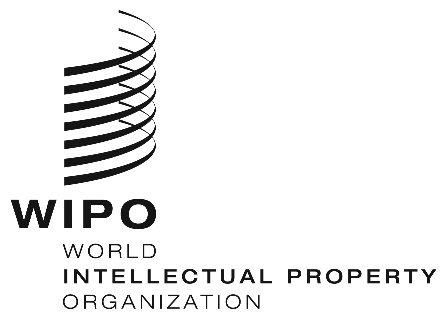 EWIPO/GRTKF/IC/38/1 Prov.  WIPO/GRTKF/IC/38/1 Prov.  WIPO/GRTKF/IC/38/1 Prov.  ORIGINAL:  English ORIGINAL:  English ORIGINAL:  English DATE:  September 14, 2018 DATE:  September 14, 2018 DATE:  September 14, 2018 